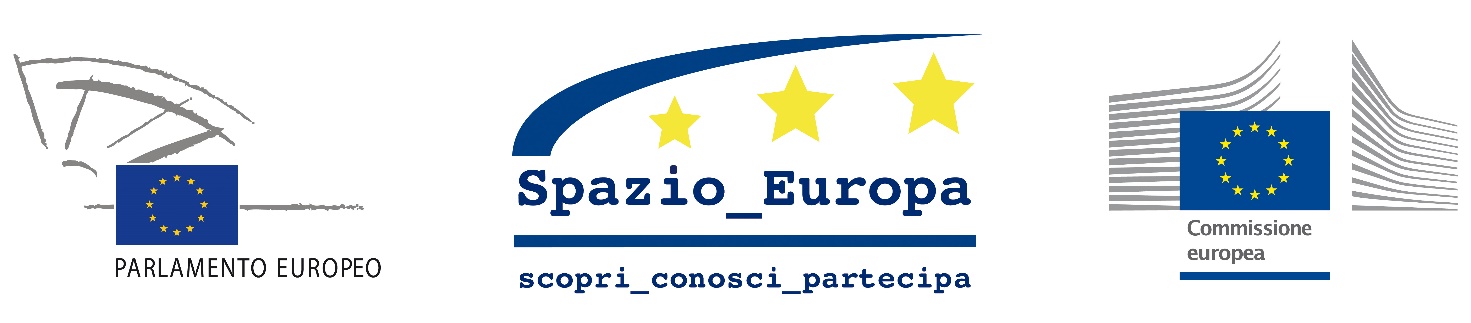 La partecipazione ai programmi europei per aziende e liberi professionisti: opportunità, strumenti, esperienzeRoma, 26-27 novembre 2018PROGRAMMALunedì 26 novembre 2018Spazio Europa, Rappresentanza d’Italia – Commissione EuropeaVia XII Novembre – Roma9.30 Introduzione e saluti Raffaele PACIELLO – Consigliere nazionale FERPI con Delega all’Open Government e Rapporti con la PAAlessandra FORNACI - Segretario Commissione aggiornamento e specializzazione professionale (CASP) FERPI9.45 Saluto Rappresentanza d’Italia della Commissione Europea10.00 - Le politiche dell’UE finanziate con fondi a gestione diretta della Commissione EuropeaRiccardo COLETTA, APRE10.30 - Le opportunità per i professionisti delle RP e della Comunicazione nella dissemination dei Programmi Horizon 2020Chiara Pocaterra, National Focal Point H2020 Energy/Food, APRE11.30 - Coffee break11.45 - Ruoli chiave nella gestione dei Programmi H2020. La funzione e il punto di vista di un Delegato nazionale Marcello Capra, Delegato MISE – Programma H2020 Energia12.30 - Q&A13.00 - Pausa pranzoCase study14.00 - Il progetto Smart cities del Comune di Firenze: le attività di comunicazione e RP dalla ideazione alla disseminazione dei risultati Alessandra Barbieri, Esperto Servizio Europrogettazione – Comune di Firenze14.45 - Q&A15.00 - Competenze, network e percorsi per orientare l’attività di un’agenzia di comunicazione nella partecipazione ai bandi europei. L’esperienza dei progetti BIOVOICES, BIOWAYS e DANDELIONSusanna Albertini, Managing Director – FVA15.45 - Q&A16.00 -  Social Agencies for Future Europe. La comunicazione a supporto di un progetto finanziato nell’ambito di un Famework Partnership Agreement e lo storytelling per la disseminationGiuseppe Conte – Direttore centrale Relazioni esterne - INPSAlessandra Fornaci -  Direzione centrale Relazioni Esterne - INPS Francesco Rotolo - Storyfly17.00 - Q&A e conclusioni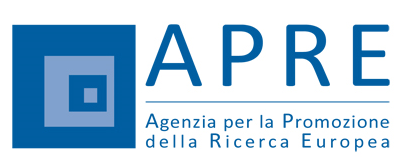 La partecipazione ai programmi europei per aziende e liberi professionisti: opportunità, strumenti, esperienze Roma, 26-27 novembre 2018 PROGRAMMAMartedì 27 novembre 2018 APRE – Agenzia per la promozione della Ricerca Europea Via Cavour, 71 - Roma Ore 9.30 – Introduzione e Saluti Alessandra FORNACI – Segretario CASP FERPIOre 9.45 – Da Bruxelles ai territori. La politica di coesione europea: quadro, scenari e opportunità per professionisti e agenzie. Raffaele PACIELLO, Consigliere nazionale FERPI con Delega all’Open Government e Rapporti con la PA 11.00 - Un’esperienza applicativa. Il caso del PSR Toscana Claudia FEDELE, Project manager e senior account executive – Cultura Lavoro Srl Ore 11.30 – Coffee break 11.45 – La comunicazione della politica di coesione: l’esperienza italiana e della rete dei comunicatori europei Raffaele PACIELLO, Consigliere nazionale FERPI con Delega all’Open Government e Rapporti con la PA 12.30 - Q&A 13,00 – 14,00 Pausa pranzo Case study: 14.00 – La comunicazione del POR FESR della Regione Calabria Yvonne SPADAFORA, Responsabile comunicazione POR Calabria 2014-2020 15.00 – Esperienze e scenari europei. Comunicare la coesione europea e analizzarne la percezione Francesco MOLICA, DG Politica Regionale e Urbana, Commissione europea 16.00 – Esperienze e scenari europei. La futura politica di coesione e il ruolo della comunicazione Matteo SALVAI, DG Politica Regionale e Urbana, Commissione europea 16.30 – Crisi di fiducia, reputazione e valutazione. Quale ruolo per i professionisti delle RP nelle politiche pubbliche e per il post 2020? Raffaele PACIELLO, Consigliere nazionale FERPI con Delega all’Open Government e Rapporti con la PA 17.00 - Q&A e conclusioni